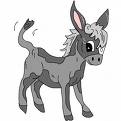 L‘âneL’âne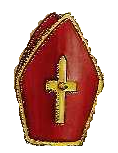 La mitreLa mitre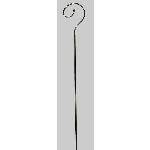 La crosseLa crosse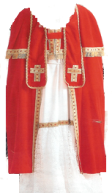 La robeLa robe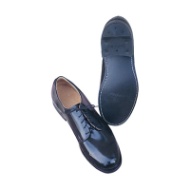 Les souliersLes souliers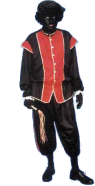 Père FouettardPère Fouettard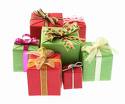 Les cadeauxLes cadeaux